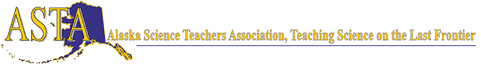 ASTA Mini-Grant Application for Classroom ProjectDue October 31, 2018Send to jigliotti_joey@asdk12.orgMini-grants are awarded to ASTA members on a semi-annual basis.   Applications will only be considered if they are post marked or e-mailed by the due date.  *If awarded a project grant, an article about your project to be posted on the web site AND receipts need to be submitted to the ASTA Treasurer.*Must be an Alaska resident in addition to being a member of ASTA.  *If awarded a grant, please submit an article to be published by  ASTA.This application is for a CLASSROOM PROJECT MINI-GRANTTitle of Proposed Project _____________________________________________Teacher Name______________________	School _________________________ Address___________________________________________	____________________________________________Phone _______________________ email: ____________________________ _________________________________________Amount Requested ($500.00 maximum)______$500____________You may use as much space as needed to complete the following questions. Project Description Briefly describe your proposed project. Include in the description project goals, the number of students involved, the Alaska Science Standards or Next Generation Science Standards that are addressed, and proposed activities. (5)Timeline for completion of your project. (5) 3.    How will you evaluate the effectiveness of your project?Proposed Budget (5)Expenditures are reimbursed from receipts mailed to the ASTA Treasurer.DEADLINE for Application is October 31, 2018. Application must be received by e-mail by that date.Scoring Guide for Classroom Project Mini-Grant ProposalBudget Amount                                    Materials or ServicesProject DescriptionTimelineEvaluationBudget5Project description is complete, concise and includes all required elements (project goals, # of students involved, Standards addressed, proposed activities)Project activities involve active science learning for all studentsProject goals clearly promote scientific inquiryTimeline is realistic Goals are achievable in allotted timeEvaluation plan is clear and well thought outPlan clearly evaluates effectiveness of projectBudget is clear All expenditures are directly related to project activities3Project description is clear, includes all required elementsProject activities may involve some active science learning for all studentsProject goals promote scientific inquiryTimeline is realisticGoals may be achieved in allotted timeEvaluation plan is clearPlan attempts to evaluate effectiveness of projectBudget is clearMost expenditures are directly related to project activities1Project description is unclear, may be missing required elementsProject activities don't involve active science learning for all studentsProject goals don't promote scientific inquiryTimeline  unrealisticGoals not achievable in allotted timeEvaluation plan is not clearPlan does not evaluate effectiveness of projectBudget is not clearExpenditures are not related to project activities